Complete in black ink please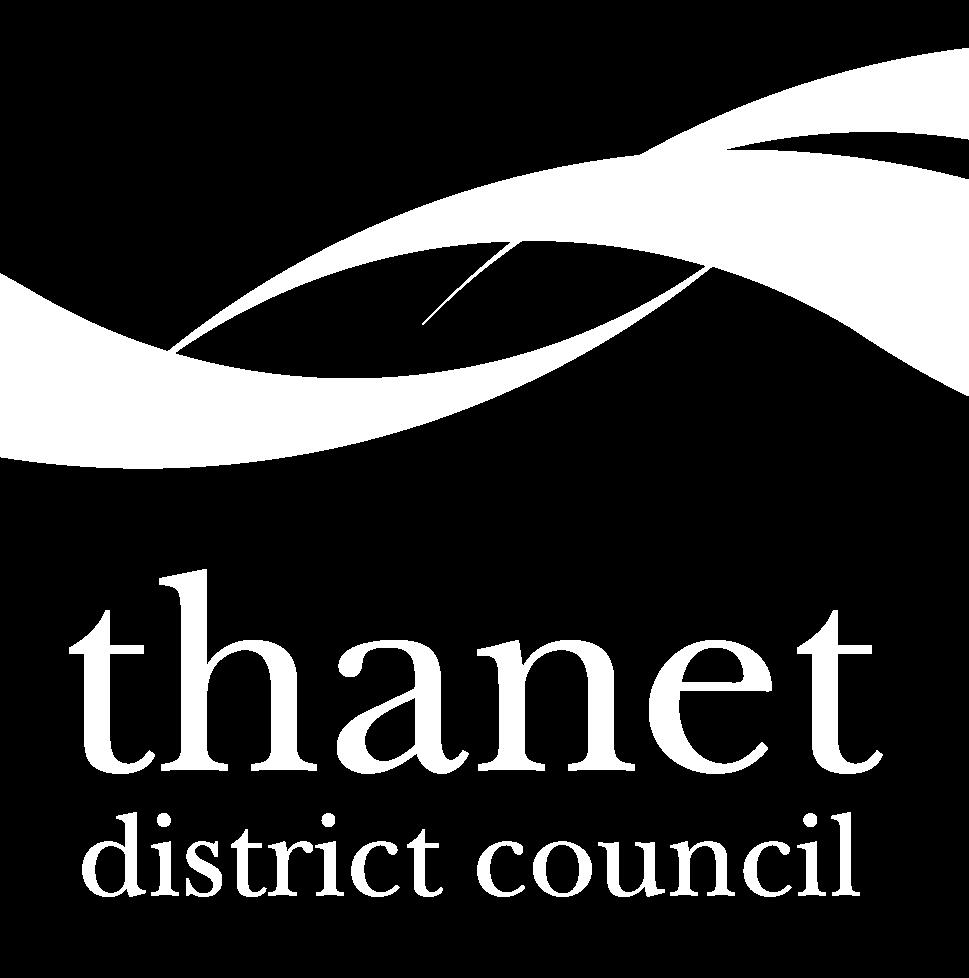 New Application for Private Hire Operators LicenceI hereby apply for a licence to act as an operator of private hire vehicles licensed by the Thanet District Council and declare that to the best of my knowledge and belief the particulars below are true. I have read and understood the note below.This authority is under a duty to protect the public funds it administers, and to this end may use the information you have provided on this form within this authority for the prevention and detection of fraud. It may also share this information with other bodies administering public funds solely for these purposes.Date:  	  Signature(s): 	Note:
YOU MAY WELL REQUIRE PRIOR PLANNING PERMISSION before you commence operation. You should contact the Council's Planning Department (01843) 577150 or planning.services@thanet.gov.ukBy Section 57(3) of the Local Government (Miscellaneous Provisions) Act 1976, if any person knowingly or recklessly makes a false statement or omits any material particular in giving information under this Section he shall be guilty of an offence and shall be liable on summary conviction to a fine not exceeding one thousand pounds; in addition, the application is likely to be refused or any licence issued revoked.Surname
(If a firm, the names of all partners)
Full Christian NamesPrivate Address(es)



Tel. No. / MobileAddress from which you intend to carry
on the businessNAME OF BUSINESS



Tel. No. / MobileDetails of ALL Police cautions and convictions imposed by any Court
(Please state dates, location of Court,
type of offence, and fines etc. imposed)

How many Private Hire Vehicles will operate from the above addressFor Official Use OnlyReceipt No.: 	
Date: 		Amount Paid: Date Application Completed: 	